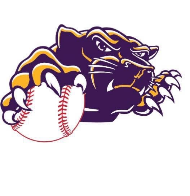 LIBERTY HILL BASEBALL2020 VARSITY SCHEDULELIBERTY HILL BASEBALL2020 VARSITY SCHEDULELIBERTY HILL BASEBALL2020 VARSITY SCHEDULELIBERTY HILL BASEBALL2020 VARSITY SCHEDULELIBERTY HILL BASEBALL2020 VARSITY SCHEDULELIBERTY HILL BASEBALL2020 VARSITY SCHEDULEDATETIMEOPPONENT OPPONENT OPPONENT LOCATION2/8/20201:00PMLEANDER ROUSE (SCRIMMAGE)LEANDER ROUSE (SCRIMMAGE)LEANDER ROUSE (SCRIMMAGE)ROUSE HS2/14/20207:00PMGATEWAY (SCRIMMAGE)GATEWAY (SCRIMMAGE)GATEWAY (SCRIMMAGE)LHHS2/15/202011:00AMLAGO VISTA (SCRIMMAGE)LAGO VISTA (SCRIMMAGE)LAGO VISTA (SCRIMMAGE)LHHS2/21/20206:00PMMARBLE FALLS (SCRIMMAGE)MARBLE FALLS (SCRIMMAGE)MARBLE FALLS (SCRIMMAGE)MARBLE FALLS HS2/22/20201:00PMLEANDER GLENN (SCRIMMAGE)LEANDER GLENN (SCRIMMAGE)LEANDER GLENN (SCRIMMAGE)GLENN HS2/25/20206:00pmBOERNEBOERNEBOERNEBOERNE HS2/27/20209:30am NE EARLY COLLEGE (HCIT) NE EARLY COLLEGE (HCIT) NE EARLY COLLEGE (HCIT)LHHS2/27/20208:00PMODESSA (HCIT)ODESSA (HCIT)ODESSA (HCIT)LHHS2/28/20205:50PMAUSTIN NAVARRO (HCIT)AUSTIN NAVARRO (HCIT)AUSTIN NAVARRO (HCIT)LHHS2/28/20208:00PMROBSTOWN (HCIT)ROBSTOWN (HCIT)ROBSTOWN (HCIT)LHHS2/29/20208:00PMBROWNWOOD (HCIT)BROWNWOOD (HCIT)BROWNWOOD (HCIT)LHHS3/3/20207:00PMGERONIMO NAVARROGERONIMO NAVARROGERONIMO NAVARRONAVARRO HS3/5/20209:30AMCHINA SPRING (LHIT)CHINA SPRING (LHIT)CHINA SPRING (LHIT)LHHS3/5/20201:40PMBROWNWOOD (LHIT)BROWNWOOD (LHIT)BROWNWOOD (LHIT)LHHS3/6/20209:30AMAUBREY (LHIT)AUBREY (LHIT)AUBREY (LHIT)LHHS3/6/20208:00PMABILENE COOPER (LHIT)ABILENE COOPER (LHIT)ABILENE COOPER (LHIT)LHHS3/7/20208:00PMAUSTIN WAVES (LHIT)AUSTIN WAVES (LHIT)AUSTIN WAVES (LHIT)LHHS3/10/20207:00PMHUTTOHUTTOHUTTOLHHS3/12/20201:00PMFT BEND TRAVIS (FBISDT)FT BEND TRAVIS (FBISDT)FT BEND TRAVIS (FBISDT)TRAVIS HS3/12/20203:30CYPRESS BRIDGELAND (FBISDT)CYPRESS BRIDGELAND (FBISDT)CYPRESS BRIDGELAND (FBISDT)TRAVIS HS3/13/20201:00FT BEND AUSTIN (FBISDT)FT BEND AUSTIN (FBISDT)FT BEND AUSTIN (FBISDT)AUSTIN HS3/14/202010:30AMKATY PAETOW (FBISDT)KATY PAETOW (FBISDT)KATY PAETOW (FBISDT)KEMPNER HS3/14/20201:00PMFT BEND KEMPNER (FBISDT)FT BEND KEMPNER (FBISDT)FT BEND KEMPNER (FBISDT)KEMPNER HS3/17/20207:00PMFREDERICKSBURG FREDERICKSBURG FREDERICKSBURG LHHS3/20/20207:30PMGIDDINGSGIDDINGSGIDDINGSLHHS3/27/20207:00PMSALADO*SALADO*SALADO*SALADO HS3/31/20207:00PMSALADO*SALADO*SALADO*LHHS4/3/20205:00PMEASTSIDE MEMORIAL*EASTSIDE MEMORIAL*EASTSIDE MEMORIAL*NORTHWEST FIELD##4/6/20207:00PMEASTSIDE MEMORIAL* (SN)EASTSIDE MEMORIAL* (SN)EASTSIDE MEMORIAL* (SN)LHHS4/9/20207:00PMTAYLOR*TAYLOR*TAYLOR*LHHS4/14/20207:00PMTAYLOR*TAYLOR*TAYLOR*TAYLOR HS4/17/20207:00PMBURNET* (YN)BURNET* (YN)BURNET* (YN)LHHS4/21/20207:00PMBURNET*BURNET*BURNET*BURNET HS4/28/20207:00PMLAMPASAS*LAMPASAS*LAMPASAS*LAMPASAS HS5/1/20207:00PMLAMPASAS*LAMPASAS*LAMPASAS*LHHSHCIT - HILL COUNTRY INVITATIONAL TOURNAMENTHCIT - HILL COUNTRY INVITATIONAL TOURNAMENTHCIT - HILL COUNTRY INVITATIONAL TOURNAMENTHCIT - HILL COUNTRY INVITATIONAL TOURNAMENTHCIT - HILL COUNTRY INVITATIONAL TOURNAMENTLHIT - LIBERTY HILL INVITATIONAL TOURNAMENTFBISDT – FORT BEND ISD TOURNAMENTLHIT - LIBERTY HILL INVITATIONAL TOURNAMENTFBISDT – FORT BEND ISD TOURNAMENTLHIT - LIBERTY HILL INVITATIONAL TOURNAMENTFBISDT – FORT BEND ISD TOURNAMENTLHIT - LIBERTY HILL INVITATIONAL TOURNAMENTFBISDT – FORT BEND ISD TOURNAMENTLHIT - LIBERTY HILL INVITATIONAL TOURNAMENTFBISDT – FORT BEND ISD TOURNAMENT* - DISTRICT 27-4A GAME * - DISTRICT 27-4A GAME * - DISTRICT 27-4A GAME ##6600 SHOAL CREEK BLVD (SN) - SENIOR NIGHT(YN) - YOUTH NIGHT(SN) - SENIOR NIGHT(YN) - YOUTH NIGHT(SN) - SENIOR NIGHT(YN) - YOUTH NIGHTAUSTIN, TX 78757